Fiche de liaison Hôpital-Villedes traitements médicamenteux Médecin traitant :	 Dr.				Pharmacie d'officine : 	Dr. Adresse : 						Adresse :Médecin(s) spécialiste : DrAdresse 						Le _ _ / _ _ / 20_ _NOM : 		……………………….		Prénom :		……………………..Age: 		…....... ans			Poids: 			.......... kgTaille: 		.......... cm			Surface corporelle: 	......... m²	(Supprimer les mentions inutiles)Allergie(s) connue(s): 			........................................Dernière clairance de créatinine:	............ml/min  le _ _ / _ _ /20_ _ (Cockroft)Motif d'hospitalisation : .......................................................................................................................Pharmacien / interne / PPH: 						Médecin hospitalier / interne: (Supprimer les mentions inutiles)Pour nous contacter :  - - / - - / - - / - - / - -Liste des médicaments avant admission 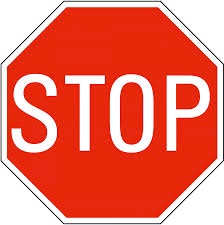 Liste des médicaments avant admission Liste des médicaments à la sortieListe des médicaments à la sortieNature de la ModificationJustificationsNom/Dosage/Forme(DCI)*Si prescription d’un générique : nom du laboratoirePosologieNom/Dosage/Forme(DCI)*Si prescription d’un générique : nom du laboratoirePosologieArrêté, suspendu, modifié, poursuivi, introduit...JustificationsTraitements arrêtésPenser à demander à votre patient de ramener ses traitements arrêtés à la pharmacie Traitements arrêtésPenser à demander à votre patient de ramener ses traitements arrêtés à la pharmacie Traitements arrêtésPenser à demander à votre patient de ramener ses traitements arrêtés à la pharmacie Traitements arrêtésPenser à demander à votre patient de ramener ses traitements arrêtés à la pharmacie Traitements arrêtésPenser à demander à votre patient de ramener ses traitements arrêtés à la pharmacie Traitements arrêtésPenser à demander à votre patient de ramener ses traitements arrêtés à la pharmacie 